Supplementary Fig. 1. Preferred reporting items for systematic reviews and meta-analyses (PRISMA) flow diagram.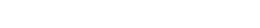 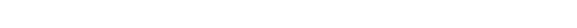 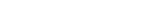 